Design Document: Google Drive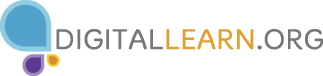 Class DescriptionLearn the many ways in which Google Drive can be used for uploading, organizing, and sharing files in the cloud.Prerequisites: Must have a Google account. Curriculum Track Software & AppsAudienceAdult learnersCourse Length90 minutesTraining MethodInstructor-led training with hands-on activitiesPurposeTo promote the benefits of using Google Drive for cloud storage and file sharingEquipment RequirementsProjector and projection screen; computers with internet access for the instructor and each participant; laser pointer (recommended)	Software RequirementsPF – Google Drive Practice File, Windows 7, Google Chrome, and a Google Account Material RequirementsPens or pencils, PowerPoint presentation, activity sheet, handout, participant surveysLearning ObjectivesAt the end of the session, learners will be able to: Access and navigate Google Drive Describe how to upload a file to DriveDemonstrate how to organize Drive files using folders and sub-folders Explain common actions which can be performed to a file in DriveDifferentiate between file sharing with individuals and retrieving a shareable linkExplain the various methods available for locating files in DriveDescribe how to create a new Google Doc from DriveAssessment Technique(s)Successful completion of class activities Content OutlineAgenda (3 mins.)Getting Started with Google DriveManaging Files and Folders Sharing Files and FoldersSearching for Files and FoldersWrap-up / ClosingTopics, Talking Points, & Activities (85 mins)Getting Started with Google DriveProvide a high level overview of Google DriveExplain that Drive is a Cloud storage solution that allows you to keep all files in one place and access them from any device.Drive also allows you to share files with others and access files shared with youUsers can store up to 15GB for freeExplain important considerations to be aware of regarding Drive file storage	Storage capacity issues:Messages and attachments in Gmail count towards the 15GB storage capacityDocuments created in Google apps, such as Docs and Sheets, don’t count towards the storage limitUsers can increase their storage capacity beyond 15GB for a feeFile compatibility with DriveVirtually every file type can be uploaded to DriveWhen uploading Microsoft Office files, they can be converted into a corresponding Google doc (Ex: Excel to Sheets)Accessing DriveInstruct participants to launch the Google Chrome application from the desktopExplain that Chrome is the optimal browser to use with Drive to ensure full functionality of the app (Ex: Drag and drop functionality)Demonstrate how to access Drive via Google > Apps icon > DriveACTIVITY:  Ask participants to complete Activity 1 on their Activity SheetIntroduce the main sections of the user interface & explain that each section will be covered in greater detail throughout the class.The Search Bar is used to locate files quickly and easilySettings and display icons provide options to: Toggle between “List” and “Grid” viewView more detailed info about filesModify user preferencesSorting dropdown allows files to be organized by:alphabetical order last modified date last opened dateFile and Folders display in the main windowRemaining Storage  displays currently used storage and total available capacityNavigation Pane provides links to different categories of files (Ex: Trash or Favorites)The New button is used to upload documents from your computer or create new docs using various Google appsWorking with Files and FoldersExplain that Drive allows users to manage their files and folders by uploading from a PC or other device.  Common actions include:Uploading either a single file or entire folder from their PCOrganizing files in Drive using foldersMarking files and folders in Drive as favorites for easy accessDeleting files from Drive or downloading to a computerDemonstrate how to upload a file to DriveClick the New buttonClick on File uploadSelect a file from the computer to upload (Ex: use a stock image from the Pictures folder)Click the Open buttonTip:  Explain that files can be dragged from your PC into Drive as another method for uploading.ACTIVITY:  Ask participants to complete Activity 2 on their Activity SheetProvide an overview of the menu options which display upon right-clicking a file and explain that each option will be covered in more detail Describe the purpose and benefits of using folders to keep files organizedRelated files can be grouped together within a folderSub-folders can be created for greater level of organizationDemonstrate how to create a new folder in DriveClick on the New button and select “Folder”Type in a name for the folder (Ex: Library Training)Click on the Create buttonDescribe the two primary methods of moving a file between foldersOption 1 entails dragging and dropping a file from its existing location to the desired folderOption 2 entails right-clicking the file, selecting “Move to,” and picking the destination folderIn Drive, demonstrate how to move an existing file into a new folderACTIVITY:  Ask participants to complete Activity 3 on their Activity SheetUsing the slide presentation, explain that folders in Drive can be color coded for a visual distinction amongst themDemonstrate how to color code a folderRight-click on the folderClick on “Change Color”Pick a new colorProvide an explanation of situation in which a user may wish to download files from Drive back onto a PC or other device and demonstrate how downloading is accomplishedIn order to open files with an application on their PC (Ex: Microsoft Word)To share with others using an alternate method to Drive sharingUsers can download files by right-clicking and selecting “Download”Explain that Drive allows files to be viewed by double-clicking themFiles which were created with Google apps, such as Docs or Sheets, will open in those programsAll other files open in a “Preview” window which is “view only” (documents cannot be edited) Provide an overview of the main sections and available actions in the “Preview” windowThe left-arrow icon closed the “Preview” window and returns the user to DriveThe Open File dropdown provides a list of recommended apps for opening the fileOptions to print and download displayThe “More options” button provides various actions for the file including share, move, rename, and view more detailsExplain how Microsoft Office files are viewed and/or edited when working with DriveUsers can preview Office files by double-clicking themTo edit an Office file the user must download it to their PC, make the necessary changes, and then re-upload to DriveExplain that various properties or details of a file can be viewed in Drive, including any prior activity which has occurred Viewable information about a file includes the file type, size, location (folder), owner, activity dates (when modifications or changes occurred), and the create dateDemonstrate how to toggle on the additional details of a file or folderSelect a file or folderIn the toolbar area, click the “View details” iconSelect between “Details” or “Activity” to see more info about the fileExplain the files can be marked as favorites by “starring” them; the benefits include being able to quickly access the file at a later timeRight-click a fileClick on “Add star”Demonstrate how to view starred items by clicking the “Starred” folder in the navigation paneExplain that files can be deleted from Drive if they are no longer needed or in order to free up more storage spaceClick once on a fileClick the “Trash” icon in the toolbar areaProvide a demonstration of how to retrieve files from the “Trash” folder and mention that files remain available for only 30 days before Google automatically deletes them permanentlyAccess the “Trash” folderClick once on a fileClick on the “Restore” icon (which moves the file back to its prior folder/location)ACTIVITY:  Ask participants to complete Activity 4 on their Activity SheetSharing Files and FoldersProvide an introduction to sharing in DriveIndividual files or entire folders can be shared with othersSharing options include providing the ability to view, edit, or download a documentDrive users can share files with non-Google usersDemonstrate how to share a file with another user and explain that an email notification is sent when you share a fileClick once on the file to select itClick the “Share” icon  in the toolbar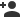 Type in the email address of friend in the pop-up box that displaysType in a message that you wish to display in the email notificationClick on “Send”Within the slide presentation, provide an example of the email notification that people receive when a file is shared with themDescribe important factors to be aware of regarding files that are shared with youFiles can be viewed within the “Shared with me” folder (in which sub-folders cannot be created)Files shared with you don’t count towards your storage limit, unless you become the owner of the fileDeleting a file from the “Shared with me” folder doesn’t remove it from other users with access to the file, unless you are the owner.Explain how to access and manage files shared with you In Drive, select the “Share with me” folderRight-click on a file to view available actions, including the option to “Add to my Drive” (move the file to one of your own folders)Describe the purpose of obtaining a shareable link versus sharing files directly with individualsA shareable link makes the file accessible to anyone who has the link; this is good for publishing to a website or emailing to a large groupRetrieving a shareable link is accomplished by selecting a fileclicking the “Get shareable link icon 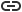 copying the hyperlink which displaysSearching for Files and FoldersProvide an introduction to sharing within DriveVarious search methods are available for locating files within DriveA search can be conducted using keywords from the file name or from within its contentsDrive provides advanced search options to locate files using various propertiesExplain that all searches begin by clicking in the “Search bar” and the available options include:Conducting a search by keyword within the search barSelecting from the available files types which display under the search bar to view all files of that typeViewing advanced search options by clicking “More search tools”Provide an overview of the file properties which can be selected as search filters in the advanced search windowCommonly used options include file type, date modified, item name, owner, or shared withACTIVITY: Ask participants to complete Activity 5 on their Activity SheetNext StepsProvide a summary of additional learning opportunities to move beyond the basics of Drive.Drive Settings provides options to modify user preferencesAdditional learning resources are available for participants to view following the training Ask users to complete the class survey at the end of training to help improve future classesAdvise users about upcoming classes that cover Google DocsDiscuss briefly the types of settings which can be modified and how to access Drive settingsOptions include modifying display density, notification preferences, and moreSettings are accessed from Drive via the Gear icon > SettingsProvide an overview of how to navigate the settings windowThree options display on the left side of the screen to toggle between different available settings (General, Notifications, and Manage Apps connected to Drive)Clicking the Done button in the upper-right corner saves all changes and closes the “Settings” windowIntroduce participants to Google Docs, explaining that they are similar to Microsoft Office documents but created with Google AppsDocs is a word-processer application similar to Microsoft WordSheets is a spreadsheet application similar to Microsoft ExcelSlides is a presentation application which allows users to create slide shows, similar to Microsoft PowerPointExplain how to create a new DocGoogle docs are created by clicking the New button in Drive and selecting a file type (Ex: Google Docs)Demonstrate what a new Google Doc looks like and explain that any changes made to the file are automatically saved in DriveACTIVITY:  Ask participants to complete Activity 6 on their Activity SheetShare that participants can find more info at GCF Learn Free (www.gcflearnfree.org) or Google’s online Help Center (https://support.google.com) Wrap Up/Closing (2 mins.)Highlight the upcoming technology classes and share the types of topics that will be coveredAsk if there are questions and answer any that were “parked” during the sessionThank participants for coming and ask them to complete the class survey before leaving